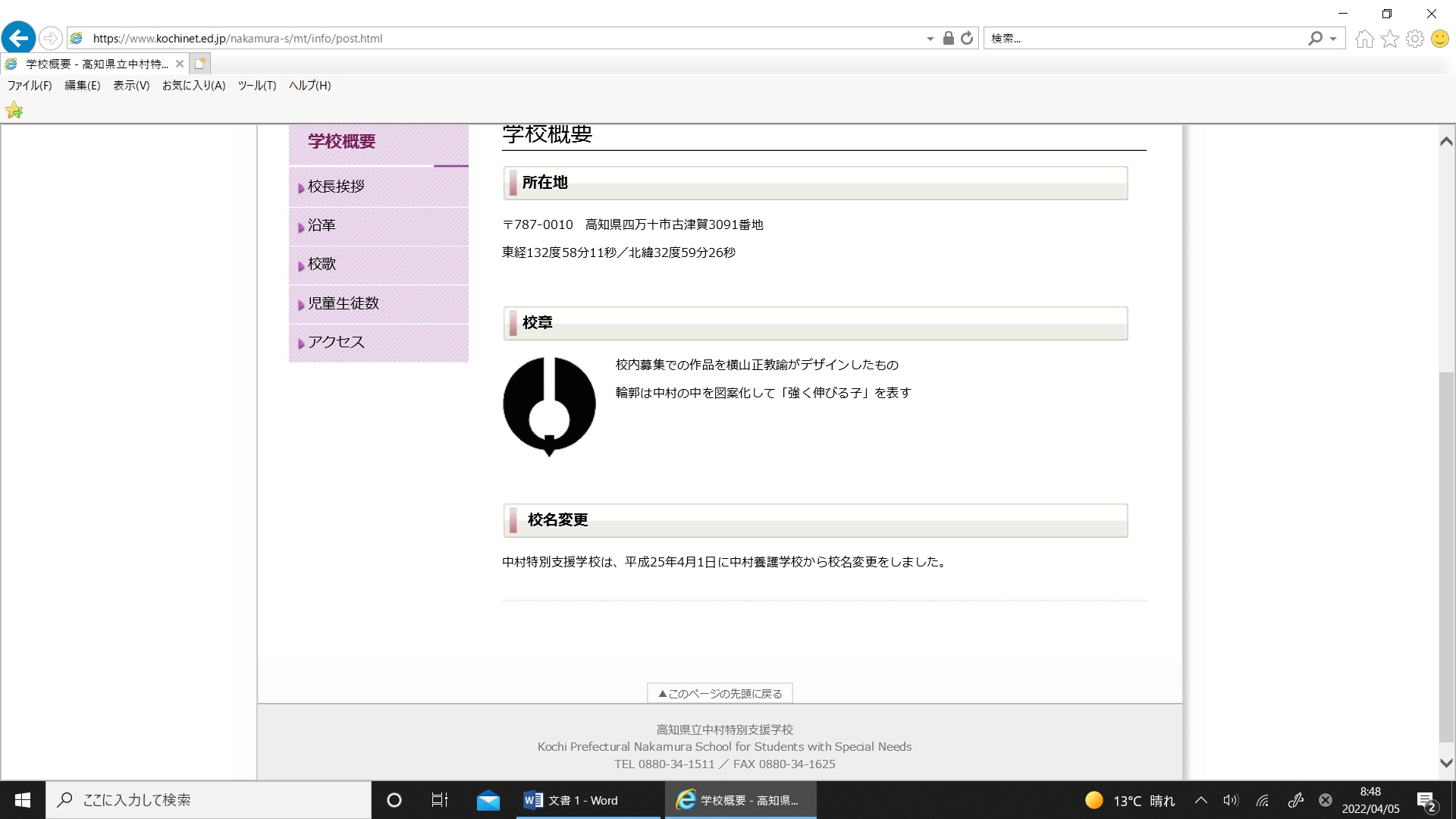 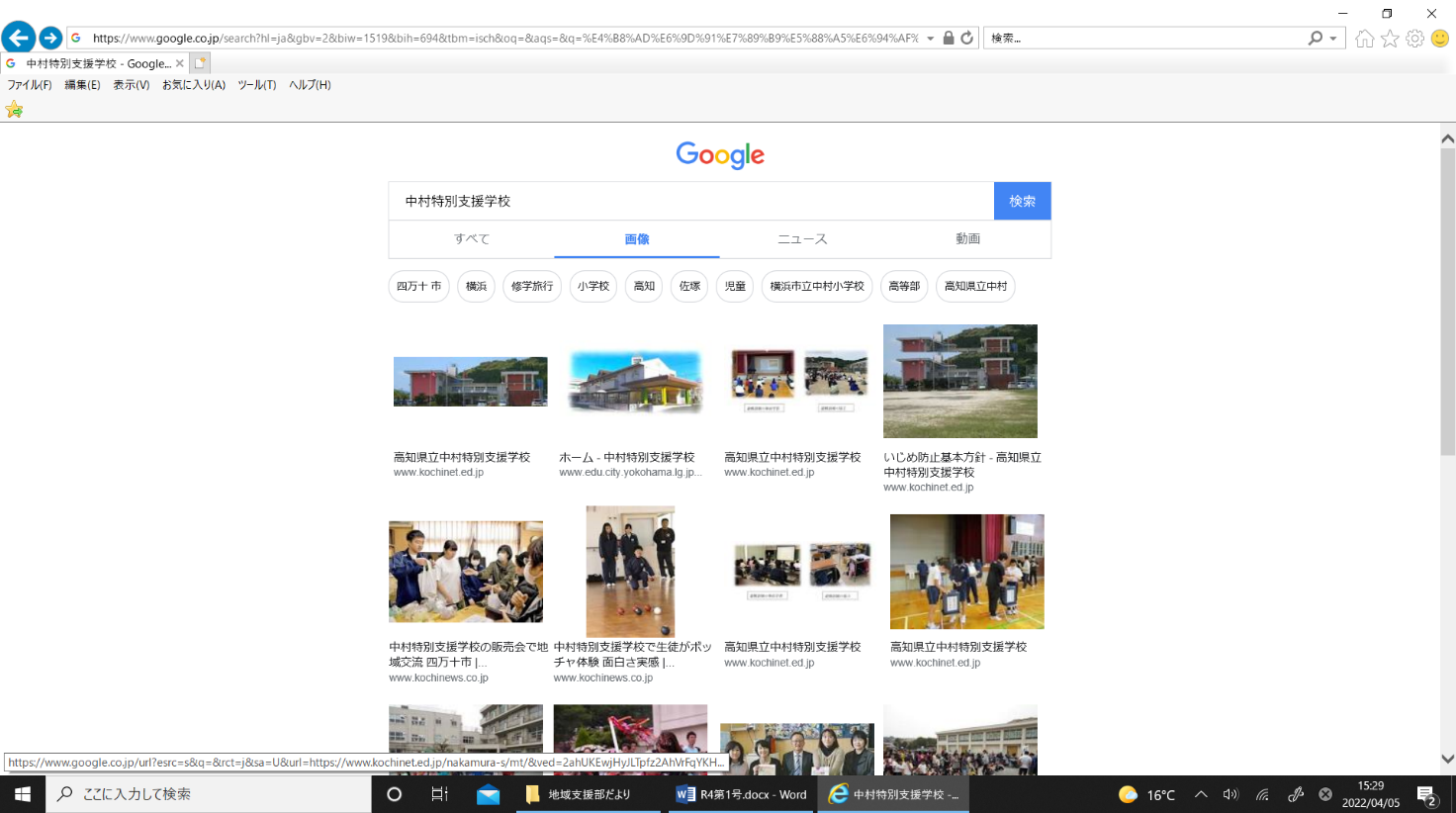 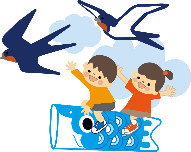 新年度がスタートして早くも１か月が経ちました。子どもたちも新しい環境に慣れてきたころで、暖かい日差しの中、外遊びを楽しんでいるのではないでしょうか。地域支援部は、今月から本格的に相談業務がスタートしますので、よろしくお願いします。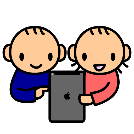 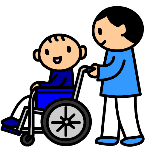 障害者差別解消法の改正昨年の５月、障害者への合理的配慮の提供を民間の事業者にも義務付ける、障害者差別解消法の改正法が成立しました。（※正式名称は「障害を理由とする差別の解消の推進に関する法律」です。）今回成立した改正法のポイントは、これまで民間の事業者の「努力義務」とされていた合理的配慮の提供が、国や地方公共団体などと同様に「義務」（法的義務）とされた点です。ここでの障害者とは「心身に障害がある人=障害者」ではなく「社会的に存在する障害に直面している人=障害者」という「社会モデル」と言われる発想に立って考えられています。例えば、「建物に階段しかなければ、車いすの人は２階に上がれない、でもエレベーターやスロープがあれば上がることができる」だから、エレベーターがないという環境が障害であり、車いすであるということが障害ではないという考え方です。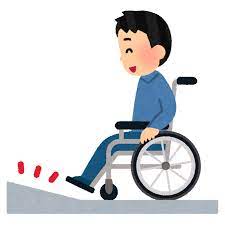 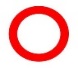 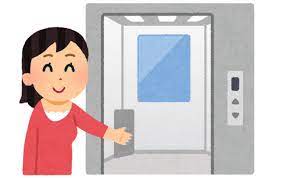 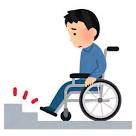 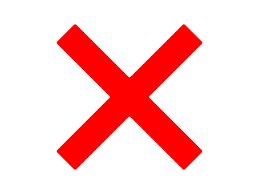 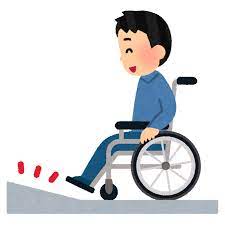 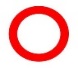 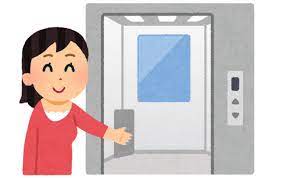 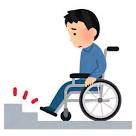 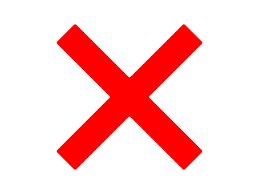 合理的配慮の具体例がホームページ上に公表されていますのでご紹介します。・合理的配慮サーチ（内閣府）　https://www8.cao.go.jp/shougai/suishin/jirei/・インクルＤＢ（国立特別支援教育総合研究所）　http:/inclusive.nise.go.jp　また、「社会モデル」という発想では、身体等に障害がなくても、「身長より高い壁などに囲まれた場所から外に出ることは難しい、でもはしごがあれば、その壁を乗り越えることができる」というように、障害のある方もない方も同じ前提と考えることができ、ユニバーサルデザインとつながりますね。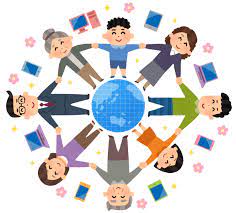 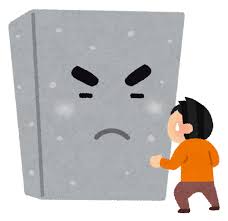 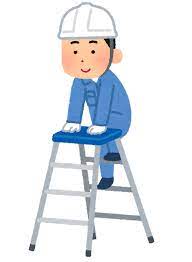 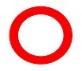 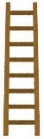 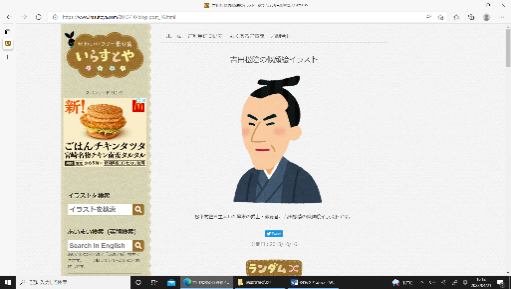 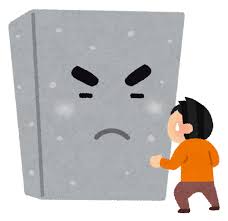 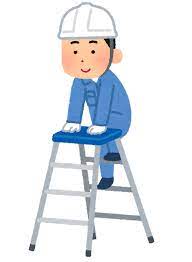 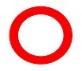 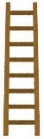 